SMALL ANIMAL/veterinary technicianSmall Animal/Veterinary Technician youth apprentices gain skills applicable the care and management of small animals and veterinary technician skills, including supporting office and business duties, preparing animals for care, diagnostic tasks, and monitoring small animals.Length of Apprenticeship:  One year. Youth apprentices must have completed Animal Fundamentals prior to beginning this youth apprenticeshipCompetenciesYouth apprentices must complete a total of 13 competencies per year. Twelve must be from the list below.  If necessary, employers can substitute up to 1 competency per year with another occupationally appropriate skill.  That skill should be added to the competency list for assessment. Note that where necessary, skills can be simulated. Note: The successful completion of Animal Fundamentals is required prior to starting this pathway.Registered Apprenticeship Bridging OpportunitiesSome of the related instruction courses can bridge into the following registered apprenticeship:Post-Secondary Pathway OpportunitiesThere are several post-secondary pathway opportunities in this area. Following is partial list.Animal Science TechnicianVeterinary TechnicianYouth Apprentice information RequirementsYouth apprentices must complete ALL the items listed below.  Check completed areas.  Year 1 Competency checklist  Employability Skills checklist (in this job book) or the DPI Employability Skills Certificate   Related instruction equal to 1 high school credit or at least 3 college credits  Minimum of 450 work hoursHoursRecord the hours the youth apprentice worked.CAREER preparationYouth apprentices must complete one of the following during Youth Apprenticeship participation: 1. Student is participating in a local or regional career pathway*.Identify the pathway below: For more information contact the Wisconsin Department of Public Instruction.  Additional help may be found on the WI DPI  Wisconsin Pathways – Regional Career Pathways and DPI Career Clusters and Pathways web pages.*Local and Regional career pathways as defined by the WI DPI means that a student is participating in or has completed at least one CTE class in a cluster pathway sequence and has completed at least one of the other career pathway components:  instructional related course, work-based learning, dual college credit, and/or career and technical student organization. 2. Student has completed one of the following certificates during their YA program or possess current certification earned previously. A copy of the certificate must be uploaded with the completed checklist. Select the certificate from the list below. Leadership Certificate (DPI)  Other certificates identified by the Career and Technical Education (CTE) Approved Certifications List related to this occupational field (or related to this occupation)dwd.wisconsin.gov/det/cteincentive/ (YA certificates excluded)Title of Certification:  3. Student is participating in a Dual Enrollment Course connected to any postsecondary education provider including UW System, Wisconsin Association of Independent Colleges and Universities (WAICU), and any of the 16 Wisconsin Technical Colleges (WTCS). College Name:   College Course Title: Course Number:  For more information on Dual Enrollment opportunities, please click on one of the below resources:WTCSWAICUUW System – connect with the college of choice.SIGNATURESThe On-the-Job Learning Performance Standards Guide includes a list of competencies youth apprentices learn through mentoring and training at the worksite. Instructions for the Worksite Employers/Mentors and School-Base or YA coordinators.This document should be reviewed with the employer / mentor, school-based or YA coordinator on a regular basis with the youth apprentice to record progress and plan future steps to ensure completion of the required competencies. Mentors, school-based / YA coordinator, and the apprentice sign below.employability SkillsYouth apprentices must demonstrate key employability skills. The DWD YA program employability skills requirement may be attained and demonstrated through two processes. (See options listed below.) Employability skills must be completed for every year a student is in the program.  The DPI Employability Skills Certificate may be counted as meeting one of those two years, provided the certificate is earned in the same year the student is enrolled in youth apprenticeship or they can complete the YA Employability Skills in the OJL. The Employability Skills Certificate must be obtained through the DPI.If a student has successfully completed a Wisconsin Department of Public Instruction (DPI) State-Certified Cooperative Education, Co-Op Employability Skill certification then they have met the YA Employability Skills requirement for that year. A copy of the student’s DPI Co-Op Employability Skill Certificate must be maintained on file with their YA regional consortium.  Earned Wisconsin Employability Skills Certificate (checked if applicable) or, Completed and rated “Employability Skills” through this YA OJL guide as described below. The following skills are required of all youth apprentices.CompetenciesYouth apprentices must complete a total of 13 competencies per year. Twelve must be from the list below.  If necessary, employers can substitute up to 1 competency per year with another occupationally appropriate skill. That skill should be added to the competency list for assessment. Note that where necessary, skills can be simulated. Note: The successful completion of Animal Fundamentals is required prior to starting this pathway.Rating Scale3:  Exceeds entry level criteria | Requires minimal supervision | Consistently displays this behavior 2:  Meets entry level criteria | Requires some supervision | Often displays this behavior 1:  Needs improvement | Requires much assistance and supervision | Rarely displays this behaviorRelated InstructionIndicate which related instruction courses the youth apprentice completed:YA Post-Program Completion surveyThe Post-Program Completion Survey form is to be provided to each student completing the Youth Apprenticeship program to capture information on the student's plans after leaving the program.  The form should be filled out during the final meeting between the student, mentor, and Local Youth Apprenticeship Coordinator, when the final checklist if filled out and signed.  Information captured on this form must be entered online using the Youth Apprenticeship Online Data Application (YODA) System.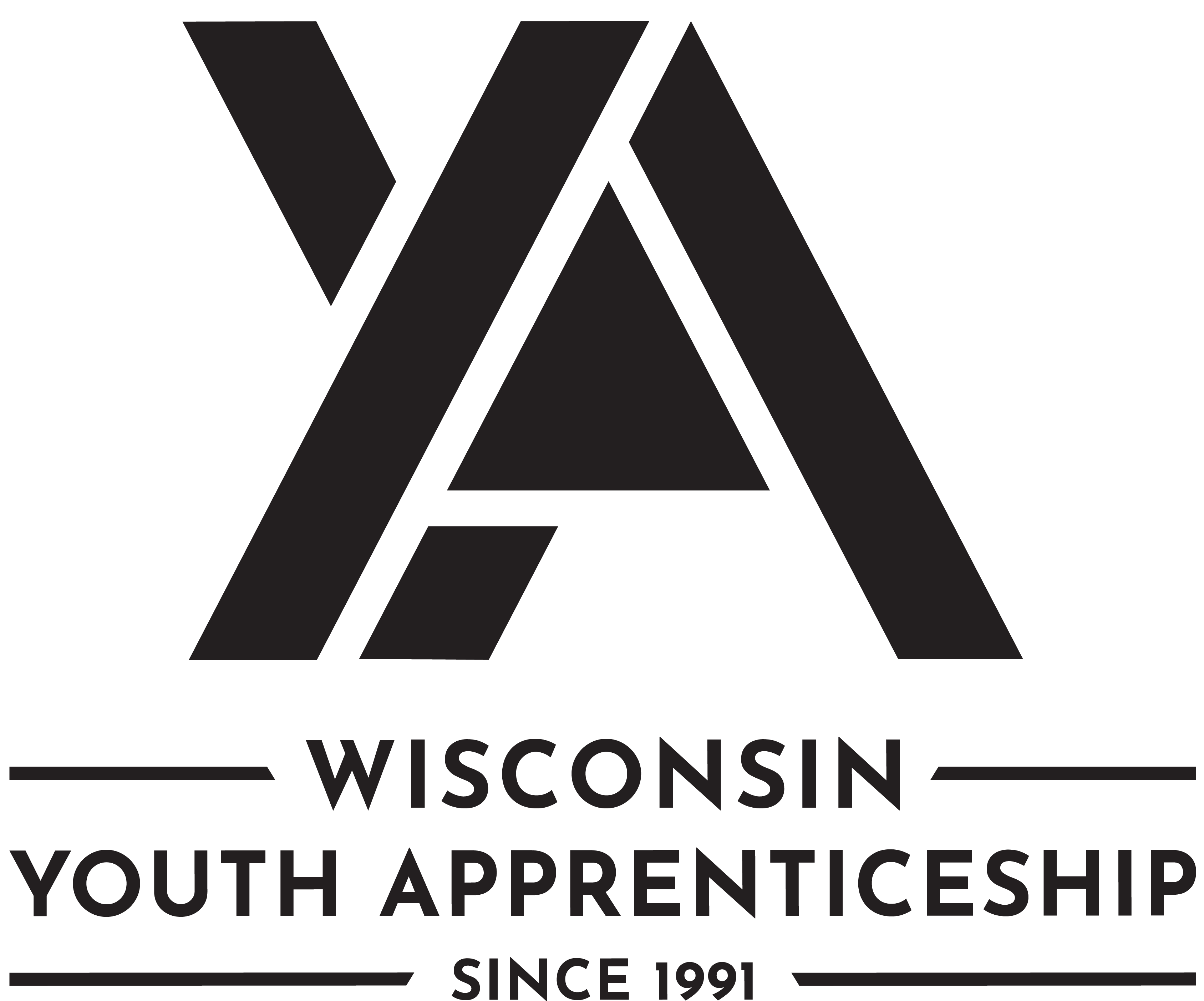 	             Small Animal/Veterinary TechnicianYouth ApprenticeshipCompetenciesMaintain client recordsSchedule appointmentsProvide service to customersProcess financial transactionsSetup animal exams and proceduresClean and sterilize equipmentMaintain diagnostic equipmentCollect diagnostic samplesRun basic diagnostic testsSupport the administration of routine treatments, vaccines, and medicationsPrepare surgical suitePrepare animal for surgeryMonitor animal responses to non-surgical procedures 	             	Small Animal/Veterinary TechnicianYouth ApprenticeshipYouth Apprentice Name Youth Apprentice Name YA Coordinator YA ConsortiumSchool DistrictHigh School Graduation DateTotal Hours EmployedCompany NameTelephone NumberEmployer/Mentor SignatureEmployer/Mentor SignatureEmployer/MentorEmployer/MentorBusiness/CompanyBusiness/CompanyDate SignedDate SignedSchool-Based and/or YA Coordinator SignatureSchool-Based and/or YA Coordinator SignatureSchool-Based and/or YA CoordinatorSchool-Based and/or YA CoordinatorSchool District or OrganizationSchool District or OrganizationDate SignedDate SignedYouth Apprentice SignatureYouth Apprentice SignatureYouth ApprenticeYouth ApprenticeSchool District / High SchoolSchool District / High SchoolDate SignedDate Signed3Exceeds Expectations:  Exceeds entry-level criteria; requires minimal supervision; consistently displays this behavior2Meets Expectations:  Meets entry-level criteria; requires some supervision; often displays this behavior1Working to Meet Expectations:  Needs improvement; requires much assistance and supervision; rarely displays this behaviorEmployability SkillsRatingCompetency and Rating CriteriaCompetency and Rating CriteriaMinimum Rating of 2 for EACHCheck RatingMinimum Rating of 2 for EACHCheck RatingMinimum Rating of 2 for EACHCheck RatingMinimum Rating of 2 for EACHCheck RatingMinimum Rating of 2 for EACHCheck RatingCompetency and Rating CriteriaCompetency and Rating Criteria11233Develops positive work relationships with others.Examples of qualities and habits that the employee might exhibit include . . . Interacts with others with respect and in a non-judgmental mannerResponds to others in an appropriate and non-offensive mannerHelps co-workers and peers accomplish tasks or goalsApplies problem-solving strategies to improve relations with othersWhen managing others, shows traits such as compassion, listening, coaching, team development, and appreciationDevelops positive work relationships with others.Examples of qualities and habits that the employee might exhibit include . . . Interacts with others with respect and in a non-judgmental mannerResponds to others in an appropriate and non-offensive mannerHelps co-workers and peers accomplish tasks or goalsApplies problem-solving strategies to improve relations with othersWhen managing others, shows traits such as compassion, listening, coaching, team development, and appreciationCommunicates effectively with othersExamples of qualities and habits that the employee might exhibit include . . . Adjust the communication approach for the target audience, purpose, and situation to maximize impactOrganizes messages/information in a logical and helpful mannerSpeaks clearly and writes legiblyModels behaviors to show active listeningApplies what was read to actual practiceAsks appropriate questions for clarityCommunicates effectively with othersExamples of qualities and habits that the employee might exhibit include . . . Adjust the communication approach for the target audience, purpose, and situation to maximize impactOrganizes messages/information in a logical and helpful mannerSpeaks clearly and writes legiblyModels behaviors to show active listeningApplies what was read to actual practiceAsks appropriate questions for clarityCollaborates with othersExamples of qualities and habits that the employee might exhibit include . . . Works effectively in teams with people of diverse backgrounds regardless of sex, race, ethnicity, nationality, sexuality, religion, political views, and abilitiesShares responsibility for collaborative work and decision makingUses the problem-solving process to work to work through differences of opinion in a constructive manner to achieve a reasonable compromiseAvoids contributing to an unproductive group conflictShares information and carries out responsibilities in a timely mannerCollaborates with othersExamples of qualities and habits that the employee might exhibit include . . . Works effectively in teams with people of diverse backgrounds regardless of sex, race, ethnicity, nationality, sexuality, religion, political views, and abilitiesShares responsibility for collaborative work and decision makingUses the problem-solving process to work to work through differences of opinion in a constructive manner to achieve a reasonable compromiseAvoids contributing to an unproductive group conflictShares information and carries out responsibilities in a timely mannerMaintains composure under pressureExamples of qualities and habits that the employee might exhibit include . . . Uses critical thinking to determine the best options or outcomes when faced with a challenging situationCarries out assigned duties while under pressureActs in a respectful, professional, and non-offensive manner while under pressureApplies stress management techniques to cope under pressureMaintains composure under pressureExamples of qualities and habits that the employee might exhibit include . . . Uses critical thinking to determine the best options or outcomes when faced with a challenging situationCarries out assigned duties while under pressureActs in a respectful, professional, and non-offensive manner while under pressureApplies stress management techniques to cope under pressureDemonstrates integrityExamples of qualities and habits that the employee might exhibit include . . . Carries our responsibilities in an ethical, legal and confidential mannerResponds to situations in a timely mannerTakes personal responsibility to correct problemsModels behaviors that demonstrate self-discipline, reliability, and dependabilityDemonstrates integrityExamples of qualities and habits that the employee might exhibit include . . . Carries our responsibilities in an ethical, legal and confidential mannerResponds to situations in a timely mannerTakes personal responsibility to correct problemsModels behaviors that demonstrate self-discipline, reliability, and dependabilityPerforms quality workExamples of qualities and habits that the employee might exhibit include . . . Carries out written and verbal directions accuratelyCompletes work efficiently and effectivelyPreforms calculations accuratelyConserves resources, supplies, and materials to minimize costs and environmental impactUses equipment, technology, and work strategies to improve workflowApplies problem-solving strategies to improve productivityAdheres to worksite regulations and practicesMaintains an organized work areaPerforms quality workExamples of qualities and habits that the employee might exhibit include . . . Carries out written and verbal directions accuratelyCompletes work efficiently and effectivelyPreforms calculations accuratelyConserves resources, supplies, and materials to minimize costs and environmental impactUses equipment, technology, and work strategies to improve workflowApplies problem-solving strategies to improve productivityAdheres to worksite regulations and practicesMaintains an organized work areaProvides quality goods or services (internal and external)Examples of qualities and habits that the employee might exhibit include . . . Shows support for the organizational goals and principles by own personal actionsDisplays a respectful and professional image to customersDisplays an enthusiastic attitude and desire to take care of customer needs Seeks out ways to increase customer satisfactionProduces goods to workplace specificationsProvides quality goods or services (internal and external)Examples of qualities and habits that the employee might exhibit include . . . Shows support for the organizational goals and principles by own personal actionsDisplays a respectful and professional image to customersDisplays an enthusiastic attitude and desire to take care of customer needs Seeks out ways to increase customer satisfactionProduces goods to workplace specificationsShows initiative and self-directionExamples of qualities and habits that the employee might exhibit include . . . Prioritizes and carries out responsibilities without being toldResponds with enthusiasm and flexibility to handle tasks that need immediate attentionReflects on any unsatisfactory outcome as an opportunity to learnImproves personal performance by doing something different or differentlyAnalyzes how own actions impact the overall organizationSupports own action with sound reasoning and principlesBalances personal activities to minimize interference with work responsibilitiesShows initiative and self-directionExamples of qualities and habits that the employee might exhibit include . . . Prioritizes and carries out responsibilities without being toldResponds with enthusiasm and flexibility to handle tasks that need immediate attentionReflects on any unsatisfactory outcome as an opportunity to learnImproves personal performance by doing something different or differentlyAnalyzes how own actions impact the overall organizationSupports own action with sound reasoning and principlesBalances personal activities to minimize interference with work responsibilitiesAdapts to changeExamples of qualities and habits that the employee might exhibit include . . . Shows flexibility and willingness to learn new skills for various job rolesUses problem-solving and critical-thinking skills to cope with changing circumstancesModifies own work behavior based on feedback, unsatisfactory outcomes, efficiency, and effectivenessDisplays a "can do" attitudeAdapts to changeExamples of qualities and habits that the employee might exhibit include . . . Shows flexibility and willingness to learn new skills for various job rolesUses problem-solving and critical-thinking skills to cope with changing circumstancesModifies own work behavior based on feedback, unsatisfactory outcomes, efficiency, and effectivenessDisplays a "can do" attitudeDemonstrates safety and security regulations and practicesExamples of qualities and habits that the employee might exhibit include . . . Follows personal safety requirementsMaintains a safe work environmentDemonstrates professional role in an emergencyFollows security proceduresMaintains confidentialityDemonstrates safety and security regulations and practicesExamples of qualities and habits that the employee might exhibit include . . . Follows personal safety requirementsMaintains a safe work environmentDemonstrates professional role in an emergencyFollows security proceduresMaintains confidentialityApplies job-related technology, information, and mediaExamples of qualities and habits that the employee might exhibit include . . . Applies technology effectively in the workplaceAssesses and evaluates information on the jobAssesses training manuals, website, and other media related to the jobApplies job-related technology, information, and mediaExamples of qualities and habits that the employee might exhibit include . . . Applies technology effectively in the workplaceAssesses and evaluates information on the jobAssesses training manuals, website, and other media related to the jobFulfills training or certification requirements for employmentExamples of qualities and habits that the employee might exhibit include . . . Participation in required career-related training and/or educational programsPassing certification tests to qualify for licensure and/or certificationParticipation in company training or orientationFulfills training or certification requirements for employmentExamples of qualities and habits that the employee might exhibit include . . . Participation in required career-related training and/or educational programsPassing certification tests to qualify for licensure and/or certificationParticipation in company training or orientationSets personal goals for improvementExamples of qualities and habits that the employee might exhibit include . . . Setting goals that are specific and measurableSetting work-related goals that align with the organization's missionIdentifying strategies to reach goalsReflecting on goal progress to regularly evaluate and modify goals Sets personal goals for improvementExamples of qualities and habits that the employee might exhibit include . . . Setting goals that are specific and measurableSetting work-related goals that align with the organization's missionIdentifying strategies to reach goalsReflecting on goal progress to regularly evaluate and modify goals Competency and Rating CriteriaMinimum Rating of 2 for EACHCheck RatingMinimum Rating of 2 for EACHCheck RatingMinimum Rating of 2 for EACHCheck RatingCompetency and Rating Criteria123Maintain client recordsuse veterinary practice management softwareenter or update informationquery dataprint reportsSchedule appointmentsanswer and direct phone calls courteouslyrefer client for priority scheduling or urgent care when necessarydetermine the time required for serviceenter appointment and other required informationresolve scheduling conflictsdocument scheduling changesmanage appointment remindersProvide service to customersgreet customers professionallyinteract with customers in a professional manneranswer basic customer questionsrefer customer to worksite professional when necessaryProcess financial transactionsaccept payment for servicesmake change for cash paymentsdocument payment receivedexplain charges to customerSetup animal exams and proceduresgather equipment and supplies for procedureensure cleanliness of equipment and roomarrange equipment and supplies in order of useClean and sterilize equipmentclean instruments to remove all residual matterrinse and dry instrumentslabel and seal instrumentssterilize equipmentMaintain diagnostic equipmentclean diagnostic equipmentverify equipment is operating properlyperform basic maintenanceCollect diagnostic samplesprepare animal for sample collectionselect and prepare equipmentdocument consent for testingcollect sample or animal productfollow standard precautionslabel specimenprepare specimen for deliveryRun basic diagnostic testsidentify specimen to be testedprepare sampleselect equipment and suppliestest specimenfollow standard precautionsSupport the administration of routine treatments, vaccines, and medicationsverify the identity of the animal	verify the procedure to be performedreview the purpose and steps of the procedureposition animal for procedure as directedperform procedural steps as directed by worksite professionalmonitor animal responseclean and sterilize equipment and suppliesdispose of bio-contaminated articlesfollow standard precautionsPrepare surgical suiteclean and disinfect surgical suitegather sterile instruments and suppliesgather gowns, masks, gloves, and drapesdispose of bio-contaminated articlesfollow standard precautionsPrepare animal for surgeryverify the identity of the animalverify the procedure to be performedscrub the surgical sitehelp position the animal appropriatelyMonitor animal responses to non-surgical proceduresmonitor respirations, heart, body temperature, and mucous membranesidentify signs of distressreport distress symptomsobtain vital signsdocument observationsCompetency Substitute (if you replaced a competency above, note the competency and rating)Comments:Comments:Comments:Comments:Course TitleCreditsCreditsLocationPost-Program Completion SurveyYouth Apprenticeship